Circle K International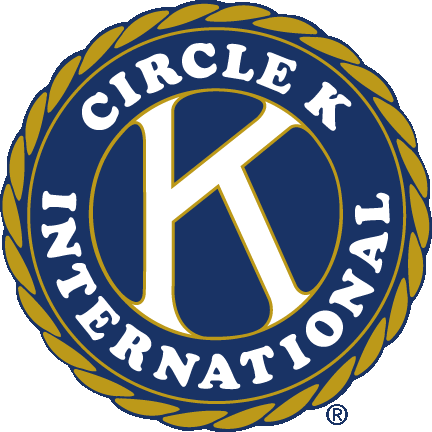 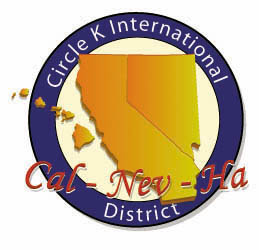 Mt. San Antonio CollegeFirst General MeetingWednesday, Sept. 26, 2012Call to Order: __________Introduction of Special GuestsHappy/Sad ChangePast EventsSeptember DCMAbility First: Festival of FallUpcoming EventsRosemary Children's Services: Golf TournamentWhen: Thursday, Oct. 4th 9am-5pmWhere: 6300 Country Club Drive La Verne, CA 91750What: Come out and help run Rosemary Children’s Services fundraiser Tee off for Teens. Keep in mind that we will be at a country club, so please don’t wear sandals, jeans, or t-shirts. Habitat RestorationWhen: Saturday, Oct. 6th 9am – 12pmWhere: Peck Park, ArcadiaWhat: Come out and help beautify Peck Park with CalPoly Pomona! Keep in mind that we will be working in the dirt so please wear comfortable clothes and shoes that you don’t mind dirtying! AIDS WalkWhen: Sunday, Oct. 14th 8am – 1pmWhere: West HollywoodWhat: Come out and help raise money to find a cure for AIDS, as well as fund programs The walk is approximately 6.2 miles, and will begin and end in West Hollywood.CKI SouthWhen: Sunday, Oct. 21 Where: Stanton Park, Stanton (11111 Cedar St. Stanton, CA 90680)What: Come out to the first district event of the fall! Meet new people from the southern half Cal-Nev-Ha and donate to PTP! October DCM will also be held there. Ongoing Service EventsCanned Food Drive (donated to Walnut Food Bank)Clothing Drive (donated to Shepherd’s Pantry)Book Drive (donated to Better World Books)ThemeAppointed Board ApplicationsOpen positions: Historian, Fundraising Chair, Service Chair, Technology ChairApplications can be found at mtsaccirclek.weebly.com/applicationsApplications are due on Friday, Oct. 12 @ 11:59pmAdjournment: __________Questions? Comments? Concerns?Contact us at mtsac.circlekinternational@gmail.comLike our Facebook page! www.facebook.com/Mt-SAC-Circle-K-InternationalCheck out our new website! www.mtsaccirclek.weebly.comCircle K InternationalMt. San Antonio CollegeFirst General MeetingWednesday, Sept. 26, 2012Call to Order: __________Introduction of Special GuestsHappy/Sad ChangePast EventsSeptember DCMAbility First: Festival of FallUpcoming EventsRosemary Children's Services: Golf TournamentWhen: Thursday, Oct. 4th 9am-5pmWhere: 6300 Country Club Drive La Verne, CA 91750What: Come out and help run Rosemary Children’s Services fundraiser Tee off for Teens. Keep in mind that we will be at a country club, so please don’t wear sandals, jeans, or t-shirts. Habitat RestorationWhen: Saturday, Oct. 6th 9am – 12pmWhere: Peck Park, ArcadiaWhat: Come out and help beautify Peck Park with CalPoly Pomona! Keep in mind that we will be working in the dirt so please wear comfortable clothes and shoes that you don’t mind dirtying! AIDS WalkWhen: Sunday, Oct. 14th 8am – 1pmWhere: West HollywoodWhat: Come out and help raise money to find a cure for AIDS, as well as fund programs The walk is approximately 6.2 miles, and will begin and end in West Hollywood.CKI SouthWhen: Sunday, Oct. 21 Where: Stanton Park, Stanton (11111 Cedar St. Stanton, CA 90680)What: Come out to the first district event of the fall! Meet new people from the southern half Cal-Nev-Ha and donate to PTP! October DCM will also be held there. Ongoing Service EventsCanned Food Drive (donated to Walnut Food Bank)Clothing Drive (donated to Shepherd’s Pantry)Book Drive (donated to Better World Books)ThemeAppointed Board ApplicationsOpen positions: Historian, Fundraising Chair, Service Chair, Technology ChairApplications can be found at mtsaccirclek.weebly.com/applicationsApplications are due on Friday, Oct. 12 @ 11:59pmAdjournment: __________Questions? Comments? Concerns?Contact us at mtsac.circlekinternational@gmail.comLike our Facebook page! www.facebook.com/Mt-SAC-Circle-K-InternationalCheck out our new website! www.mtsaccirclek.weebly.com